Уывжаемые ветераны ! К нам приезжает гость из Минска, ветеран правоохранительных органов, автор детективной и приключенческой прозы, писатель Виктор Правдин. Встреча с ним в обл. библиотеке -- 27 марта в 15. 00. 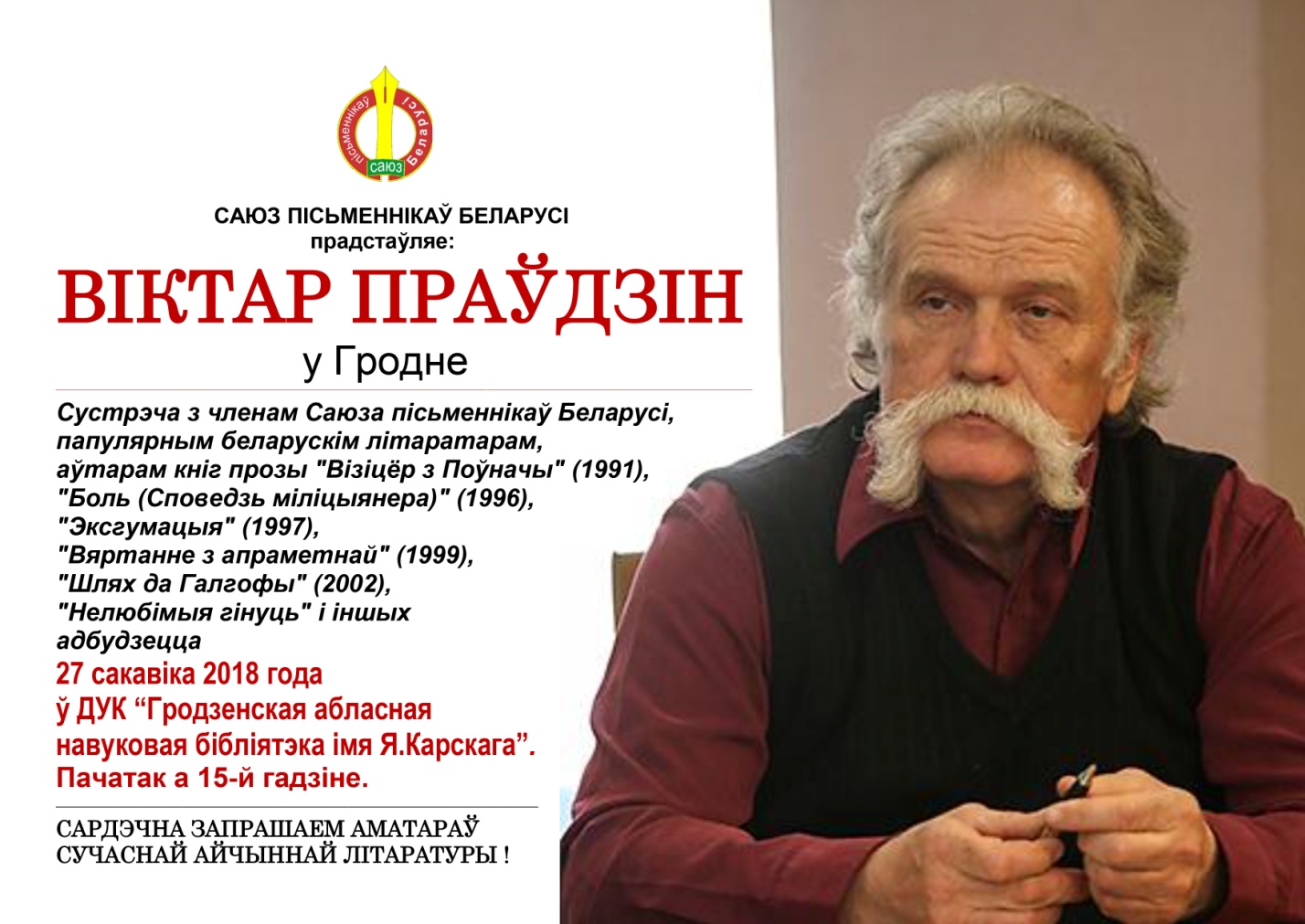 